State of Missouri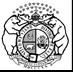 Department of Mental HealthDivision of Developmental DisabilitiesFY23-24 Central Missouri Autism Program (CMAP) Provider Services Selection FormBefore selecting the below services and providers, review the following CMAP provider service limitations, requirements, instructions, and provider service areas:Individuals enrolled in a Medicaid Waiver may not receive any CMAP services from Easterseals.Individuals enrolled in a Medicaid Waiver may not receive CMAP respite services from Judevine.Review instructions in the Support Coordinator Roles & Responsibilities concerning enrollment, initial plans, amendments, annual plan, and disenrollment.Review the CMAP FY23-24 Service Directory for complete service descriptions, limitations, provider requirements, provider documentation, and other service information. Review page 3 of the CMAP FY23-24 Service Directory for information about “Central MO Autism Program” & “Central MO Autism Project,” funding, areas served, and provider information.For new plans or initial services, see the Providers’ Authorization Requirements Appendix below.Providers’ Authorization Requirements AppendixProvider Requirements are only used with initial plans or initial services with a new provider.  For subsequent amendments and annual plans, the Support Coordinator, individual/family, provider(s), and other planning team members work together to revise the plan to address     the support needs at that time.Provider Agencies for Central Missouri Autism ProgramThe Office of Autism Services was established in 2008 (633.225 RSMo) to provide leadership in program development for children and adults with autism spectrum disorders, to include the establishment of program standards and coordination of program capacity.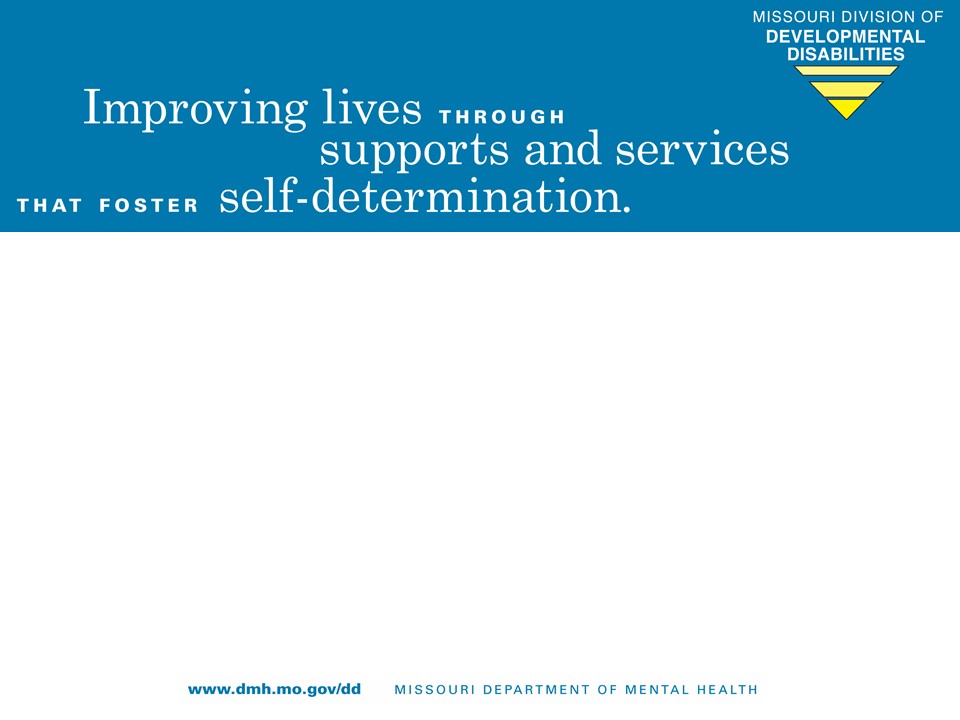 Name DMH ID Plan Type Only 1 provider may be selected per service in this sectionOnly 1 provider may be selected per service in this sectionOnly 1 provider may be selected per service in this sectionOnly 1 provider may be selected per service in this sectionOnly 1 provider may be selected per service in this sectionOnly 1 provider may be selected per service in this sectionXCodeSpecialized Autism ServicesSpecialized Autism Services Select Provider Select Provider942A0HASD Training IndividualASD Training Individual942A0H TASD Training Individual TelehealthASD Training Individual Telehealth943A0HASD Training GroupASD Training Group943A0H TASD Training Group TelehealthASD Training Group Telehealth491611ABA Consultation & InterventionABA Consultation & Intervention491611 TABA Consultation & Intervention TelehealthABA Consultation & Intervention Telehealth491640ABA Registered Behavior TechnicianABA Registered Behavior Technician491640ABA Registered Behavior TechnicianABA Registered Behavior Technician580300Pre-employment ILS IndividualPre-employment ILS Individual580300 TPre-employment ILS Individual TelehealthPre-employment ILS Individual Telehealth580500Pre-employment ILS GroupPre-employment ILS Group580500 TPre-employment ILS Group TelehealthPre-employment ILS Group TelehealthIf available, multiple providers may be chosen per service in this sectionIf available, multiple providers may be chosen per service in this sectionIf available, multiple providers may be chosen per service in this sectionIf available, multiple providers may be chosen per service in this sectionIf available, multiple providers may be chosen per service in this sectionIf available, multiple providers may be chosen per service in this sectionXCodeSpecialized Autism Services Select Provider(s) Select Provider(s) Select Provider(s)19F001Assessment  19F001 TAssessment Telehealth52A00HCommunity Inclusion Individual53A00HCommunity Inclusion Group35B001Family Resource Services35B001 TFamily Resource Services Telehealth35B00TFamily Resource Services Phone Support94200AParent Training Individual 94200A TParent Training Individual Telehealth94200HParent Training Group94200H TParent Training Group Telehealth440400Respite Individual 440500Respite Group15100HSocial Skills Groups15100H TSocial Skills Groups Telehealth15103H Social Skills Curriculum Based15103H TSocial Skills Curriculum Based TelehealthCodeAutism ServiceProviderProvider19F001Autism AssessmentJudevine942A0HASD Training IndividualEasterseals942A0H TASD Training Individual TelehealthEasterseals943A0HASD Training GroupEasterseals943A0H TASD Training Group TelehealthEasterseals35B001Family Resource ServicesEastersealsJudevine35B001 TFamily Resource Services TelehealthEastersealsJudevine35B00TFamily Resource Services PhoneEastersealsJudevine52A00HCommunity Inclusion IndividualEasterseals53A00HCommunity Inclusion GroupEasterseals94200AParent Training IndividualEasterseals94200A TParent Training Individual TelehealthEasterseals94200HParent Training GroupEasterseals440400Respite Individual Easterseals440500Respite GroupEasterseals15100HSocial Skills GroupsEastersealsJudevine15100H TSocial Skills Groups TelehealthEastersealsJudevineAbbreviated NameProvider Agency                           Also Known AsEastersealsEasterseals MidwestJudevineJudevine Center for Autism